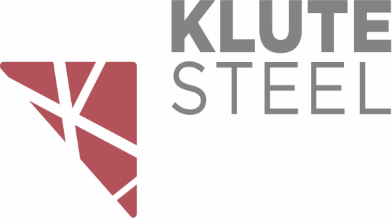 KLUTE IS A FAMILY OWNED AND OPERATED STEEL FABRICATING BUSINESS LOCATED IN AMERICA’S HEARTLAND.From its start in 1961 as a One-Man weld shop, to its current growth of 75 employees, combined with state-of-the-art equipment and a growing facility, we continue to expand our “Employee Family” and operations.  With its emphasis on the electric utility industry, the team at Klute has built honest relationships with customers for over 50 years. Because we know how critical our customers’ projects are, we hold ourselves accountable for delivering the best possible products on time and to specifications. Primary Purpose and FunctionThe CAD Designer will create 3D models, prepare design drawings and details from sketches, concepts or mark-ups provided by customers, engineering or project management staff. The position will require you to work with the CAD Manager, Project Managers and Project Engineers to manage and create all drafted documentation associated with projects. The documentation will primarily be created using Advance Steel and/or Tekla Structures, and the scope of the job will span to all elements of the project life cycle inclusive of gathering project requirements, preliminary and final designs.Essential Functions and Responsibilities Create detailed 3D solid models using Advance Steel and/or Tekla Structures.Develop drawings from 3D models per project scope and specifications, as well as AISC and OSHA requirements and Klute Inc.’s detailing standards.Communicate with CAD Manager all design changes that don’t meet with current standards. Be able to analyze data and situations and come up with a creative solution.Ability to change from one job to another job on short notice as project requires.Exporting of 3D model components to DXF to be programmed.Track and monitor project time.Review of shop drawings detailed by other drafters either in house or an outside company.QualificationsPosition requires an organized and detail-oriented person with critical thinking skills.Work both in independently and in a team-oriented environment.Fluent in Microsoft Office and Outlook.3D modeling software experience preferred. Advance Steel and/or Tekla Structures experience is a plus. But willing to train any positive outgoing individual.Candidates with prior experience in drafting, steel fabrication or interpretation of erection detail drawings will be strongly considered.Knowledge, Skills and Abilities Education:	High School Graduate.  College training is preferred.H1B and TN candidates considered.Experience: 	1+ years of related experience    Other Qualifications and RequirementsAbility to read structural and architectural blueprintsExcellent communication skills, multitasking skills, project management and/or project               coordinator experiencePhysical DemandsMinimal lifting required. Requires repetitive movementRequires using hands to handle, control, or feel objects, tools or controlsAbility to view computer monitorFrequent alpha/numeric keyboardingCompany BenefitsCompany matching retirement planVacation begins accruing on first dayCompany bonus structure Great! benefit packageEqual Opportunity Employer/Veterans/Disabled